LommekortPå de næste 2 sider finder du forside og bagside til lommekort til de af afdelingens læger der skal kunne screene og inkludere patienter i CLASSIC. Der er 2 forskellige forsider og 2 forskellige bagsider.  Sådan gør du:Print de 2 sider i farverLaminér siderne med ryggen mod hinandenKlip ud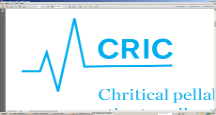 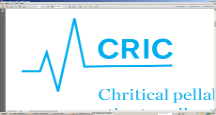 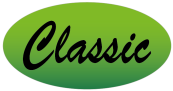 